来源：人民网   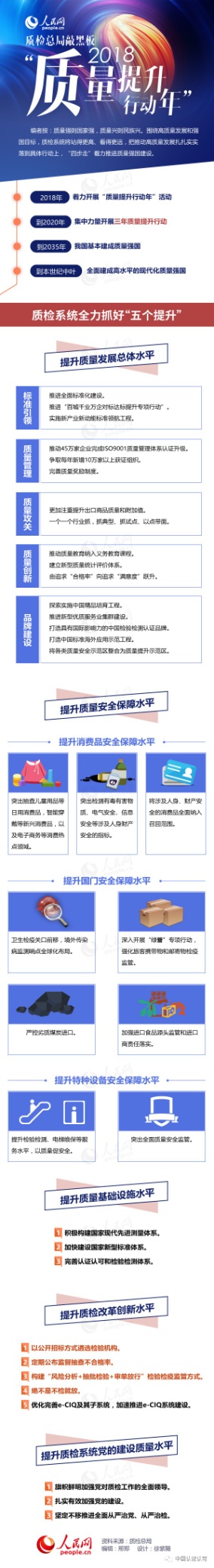 